Arts Council Nelson Inc.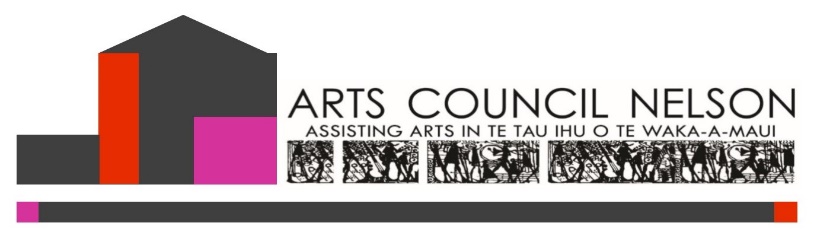 2019/20 Executive Committee Membership Nomination.Arts Council Nelson [ACN] invites nominations for Individual Membership and/or Associate Membership for groups and/or companies who have objectives in common with ACN. which may be viewed along with the society’s rules at: http://www.acn.org.nz/ The Executive exercises a duty of care in the governance of the organisation, its Mission Statement, philosophy and areas of practice in the Nelson community.Please complete and return this form to Arts Council Nelson by 4pm on Friday 1st November 2019. Please be advised that information contained in your nomination will be available to the current ACN Executive and members of the public attending the AGM where nominations shall be tabled.Up to a maximum of twelve (12) members may be elected at the AGM on 6th November 2019; in addition to which Nelson City Council may appoint a Council Liaison representative at its’ discretion. In the event of nominations received exceeding the available positions an election will take place at the AGM with those present eligible to vote.Please contact Lloyd Harwood at artscouncilnsn@gmail.com , or call 5484640 if you have any queries regarding the above. Forms may be emailed, dropped into the Refinery ArtSpace or posted to PO Box 566. Nelson.7040.---------------------------------------------------------------------------------------------------------------------------------2019/20 Executive Committee Membership Nomination Form.I / we wish to nominate ___________________________________ as an ACN Executive Member.     (NB: Individuals may self-nominate)Please advise on any particular skills or strengths,  previous arts and/or community experience/interests as appropriate:________________________________________________________________________________________________________________________________________________________________________________________________________________________________________________________________________________________________________________________________________Contact details:   email: __________________________________   phone: _____________________Signed:	_________________________	Name: _______________________ Date: _______________Please note: - The ACN Executive Committee has the sole discretion to accept or refuse any application for membership and in making any decision to accept any application, the Executive shall first and foremost be satisfied that applicant is in agreement with the objectives of ACN. In the event of an application being refused, the Secretary shall advise of this in writing no later than fifteen working days following the date of the decision. Current Member information may be viewed at:  http://www.acn.org.nz/who-we-are.html